ความรู้สัมมาชีพตำบลคึมชาด  อำเภอหนองสองห้อง  จังหวัดขอนแก่น๑.ชื่อองค์ความรู้  การย้อมผ้าไหมด้วยสีธรรมชาติ๒.ชื่อเจ้าขององค์ความรู้  นางเข็มมะลา  โพยนอก๓.ที่อยู่ บ้านเลขที่ 50  ชื่อบ้าน ศุภชัย     หมู่ที่  5    ตำบล คึมชาด   โทร. 08-4791-6088๔.แรงบันดาลใจ/เหตุผลที่ทำ(อาชีพนี้) เนื่องจากเป็นการสืบทอดภูมิปัญญาให้คงอยู่รุ่นลูก รุ่นหลานสืบไป๕.วัตถุประสงค์ (การถ่ายทอดอาชีพนี้)  - เพื่อลดรายจ่ายและเพิ่มรายได้ให้ครัวเรือน - เพื่อเป็นการอนุรักษ์ภูมิปัญญา๖.วัตถุดิบที่ใช้ (การทำอาชีพ) -แก่นไม้,  ใบไม้ ดอกไม้ และเปลือกไม้๗.อุปกรณ์ที่ใช้ (การทำอาชีพนี้) หม้อที่ใช้ต้ม / ย้อมสี, ห่วงสำหรับคล้องเส้นไหม, กะละมังสำหรับล้างเส้นไหม, ไม้สำหรับคน/ช้อนไหม๘.กระบวนการ/ขั้นตอน (การทำอาชีพนี้) 1. นำแก่นไม้ ผ่าเป็นซี่ เอาไปแช่น้ำก่อน แล้วนำไปต้ม ให้ได้สีตามต้องการ
2. ทำการกรองน้ำสีที่ต้มแล้วด้วยตะแกรง เพื่อเอาเศษไม้ออก๓. นำเส้นไหมที่ทำการฟอกสีแล้วเรียบร้อย มาย้อม  โดยใช้เวลา ประมาณ ๑-๒ ชั่วโมง จึงล้างออก๙.ข้อพึงระวัง(การทำอาชีพนี้)  - ต้องมีใจรักและเห็นคุณค่าของธรรมชาติและความปลอดภัยของผู้ใช้- การย้อมสี ไม่ควรแช่น้ำนานเกินไป เพราะจะทำให้เส้นไหมขาดได้๑๐.ข้อเสนอแนะ(การทำอาชีพนี้)             - ในการเลือกสีที่จะเอามาใช้ย้อม ควรมีการปลูกทดแทนด้วย เพื่อเป็นการอนุรักษ์ทรัพยากรธรรมชาติ	- ศึกษาหาความรู้ใหม่ๆอยู่เสมอ ด้วยการดูงานและสืบค้นทางอินเตอร์เน็ท เพื่อนำมาพัฒนาและปรับปรุงการย้อมสีจากธรรมชาติให้ดีขึ้น๑๑. ความสามารถการจำหน่าย (ประกอบด้วย แหล่งตลาด, จำหน่ายได้ทุกวัน/สัปดาห์/ยังไม่สามารถจำหน่ายได้)   - ส่งจำหน่ายร้านภูฟ้า และจำหน่ายที่ทำการกลุ่ม- จำหน่ายผู้สนใจทั้งในและนอกชุมชน- ส่งต่างประเทศ โดยการนำไปของเขยชาวฝรั่ง/ต่างชาติ๑๒.ชื่อ – ตำแหน่ง ผู้จัดการความรู้   นางสาวจันทิมา  ล่ามแขก  นักวิชาการพัฒนาชุมชนปฏิบัติการ๑๓.ภาพถ่าย(เจ้าขององค์ความรู้/ภาพรวมอาชีพ,อุปกรณ์,ขั้นตอน/กระบวนการ) จำนวน  ๓  ภาพ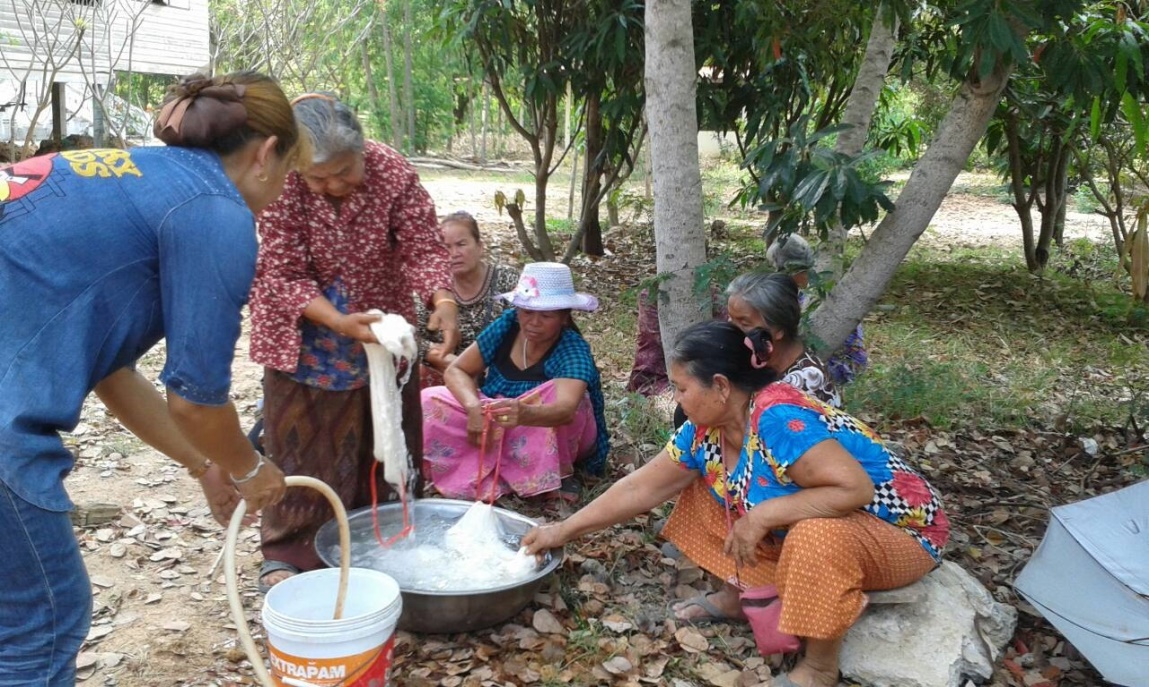 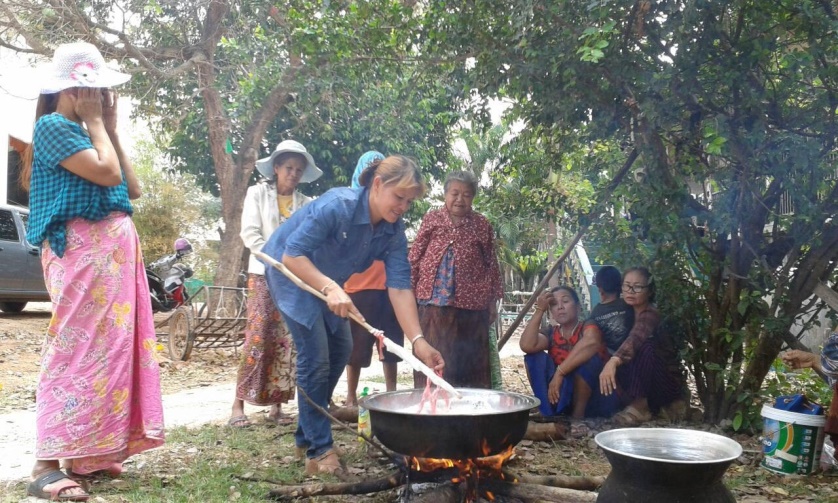 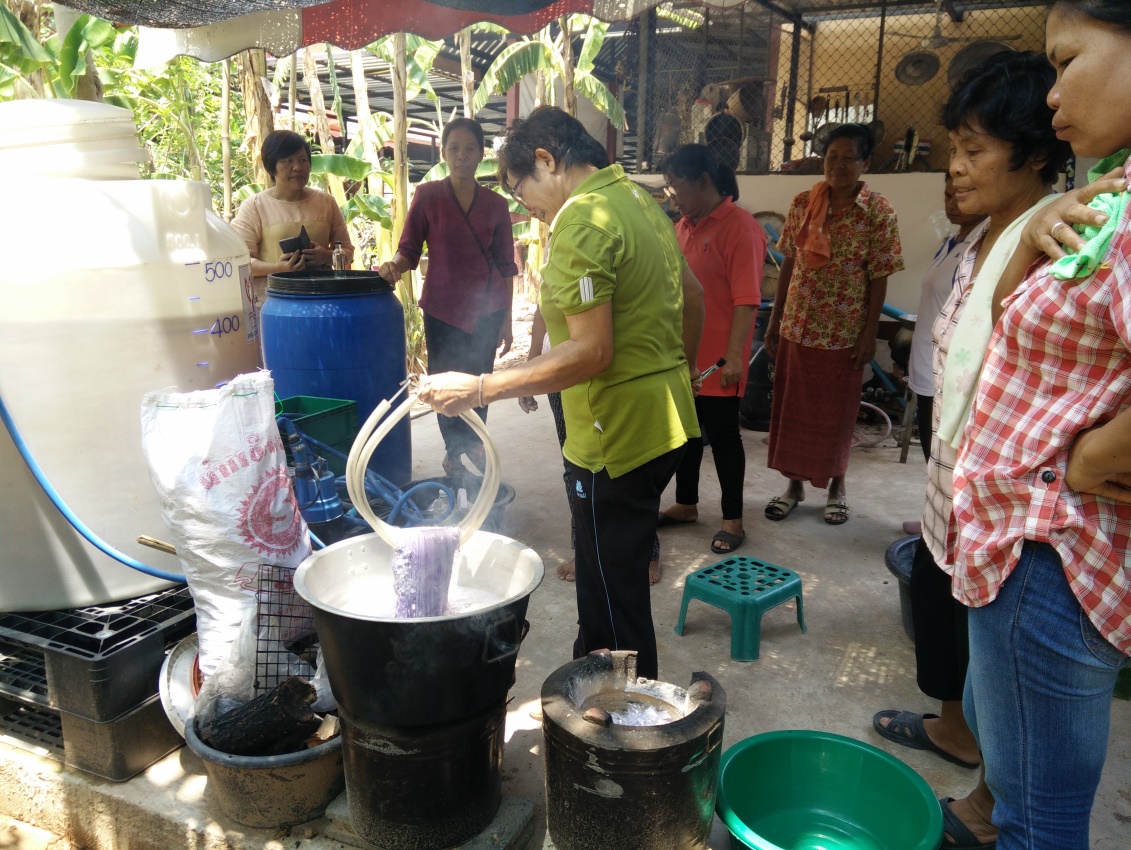 